Kla.TV Hits 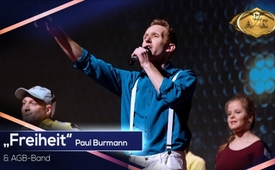 17. AZK: ♫ Freiheit ♫ (Paul Burmann)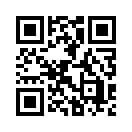 Die Impfpflicht gegen Masern wurde kürzlich vom Deutschen Bundestag beschlossen. Welche Strafe erwarten Eltern, wenn sie sich aus Gewissensgründen und sorgfältiger Abwägung der gesundheitlichen Risiken dazu Nein sagen? Diese Situation besingt der sechsfache Vater und Sänger Paul Burmann in seinem Lied „Freiheit“.Ich bin Vater von sechs süßen Kindern.
Sie zu impfen werde ich nun gezwungen.
Keine Schule nimmt dann Ungeimpfte auf.
Da Schulpflicht ist, hauen sie mir eine Buße drauf.

Es drohen 2.500 Euro!
Für jedes Kind, für jedes Jahr.
15.000 Mäuse kann ich nicht zahlen.
Echt jetzt, wollt ihr mich dann in der Zelle verwahren?

Ich will meine Freiheit zurück!
Ich lass sie mir nicht nehmen, Stück für Stück.
Ich will mein freies Leben zurück!
Das lass ich mir nicht nehmen, Stück für Stück.

Und wir stehen auf und vernetzen uns -
holen unsere Freiheit zurück!
Geben niemals auf, auch wenn‘s unmöglich scheint -
geben unsere Freiheit niemals auf!

Freiheit beginnt in meinem Herzen,
wenn ich der Stimme in mir folgen kann.
Frei zu sagen, was sonst keiner sagt;
mutig gegen den Strom zu schwimmen.

Freiheit fällt nicht einfach vom Himmel -
da braucht es jeden von euch hier!
Zusammen bilden wir die Freiheit,
die sich alle wünschen hier.

Ich will meine Freiheit zurück!
Ich lass sie mir nicht nehmen, Stück für Stück.
Ich will mein freies Leben zurück!
Das lass ich mir nicht nehmen, Stück für Stück.

Und wir stehen auf und vernetzen uns -
holen unsere Freiheit zurück!
Geben niemals auf, auch wenn‘s unmöglich scheint -
geben unsere Freiheit niemals auf!

Ich will meine Freiheit, Freiheit zurück!
Ich will mein freies Leben, mein Leben zurück!
Und wir stehen auf und vernetzen uns -
holen unsere Freiheit zurück!
Geben niemals auf, auch wenn‘s unmöglich scheint -
geben unsere Freiheit niemals auf!

Ich will meine Freiheit zurück. Zurück, zurück, zurück.
Und ich lass sie mir nicht nehmen. Zurück, zurück, zurück.
Meine Freiheit. Freiheit zurück!

Ich geb‘ meine Freiheit niemals auf!von --Quellen:www.anti-zensur.infoDas könnte Sie auch interessieren:#Impfen - – ja oder nein? Fakten & Hintergründe ... - www.kla.tv/Impfen

#AZK17 - 17. AZK Konferenz - www.kla.tv/AZK17

#PaulBurmann - www.kla.tv/PaulBurmann

#Hits - Kla.TV-Hits - www.kla.tv/Hits

#Kultur - www.kla.tv/KulturKla.TV – Die anderen Nachrichten ... frei – unabhängig – unzensiert ...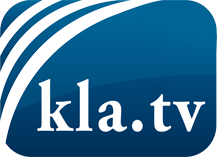 was die Medien nicht verschweigen sollten ...wenig Gehörtes vom Volk, für das Volk ...tägliche News ab 19:45 Uhr auf www.kla.tvDranbleiben lohnt sich!Kostenloses Abonnement mit wöchentlichen News per E-Mail erhalten Sie unter: www.kla.tv/aboSicherheitshinweis:Gegenstimmen werden leider immer weiter zensiert und unterdrückt. Solange wir nicht gemäß den Interessen und Ideologien der Systempresse berichten, müssen wir jederzeit damit rechnen, dass Vorwände gesucht werden, um Kla.TV zu sperren oder zu schaden.Vernetzen Sie sich darum heute noch internetunabhängig!
Klicken Sie hier: www.kla.tv/vernetzungLizenz:    Creative Commons-Lizenz mit Namensnennung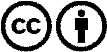 Verbreitung und Wiederaufbereitung ist mit Namensnennung erwünscht! Das Material darf jedoch nicht aus dem Kontext gerissen präsentiert werden. Mit öffentlichen Geldern (GEZ, Serafe, GIS, ...) finanzierte Institutionen ist die Verwendung ohne Rückfrage untersagt. Verstöße können strafrechtlich verfolgt werden.